NURSERY1:  Stephanie Hardie8:  Timothy Balch15:  Caitlyn Schommer22:  Karen Kirkland29:  Dianne DusangTODDLERS CHURCH1:  Brandi McKinley & Kaitlyn Berghman8:  Brandi McKinley 15:  Caitlyn & Daniel Schommer22:  Brandi McKinley & Brooke Hunter29:  Brandi McKinley & Kaitlyn BerghmanCHILDRENS CHURCH1:  Sandra Zar   8:  Donald Balch 15:  Donald Balch 22:  Donald Balch  29:  Donald BalchDEACONS OF THE WEEK Nov. 2 - 8:    Billy F. Seal, Jacob McKinley & Brannon VeazeyNov. 9 - 15:   William Seal, Todd Spiers, Paul PellegreneNov. 16 - 22: Doug Seal, Ben Harrison, Mike HayesNov. 23 - 29:  Charles Woodward, Michael Guidry, Howard Barrett                   Nov. 30 - Dec. 6:  Brian Edwards, Robbie Miller, Robert ZarSANCTUARY FLOWERS1:  Woodward Family8:  Victor & Terri Cochran15:  Thanksgiving Flowers22:  Thanksgiving Flowers29:  Charles Wesley Stewart & Boys     OPERATION CHRISTMAS CHILD ITEMSBooks, Boy Toys, Girl Toys, Mittens & GlovesAVG.  ATTENDANCE FOR octoberSunday School:  146Wed. Night (Children):  43Branch Out Visitation Program on 10/12:  12Super Seniors Ministry Fellowship on 10/15:  23Men's Ministry Breakfast on 10/25:  17 SYMPATHYOur Church Staff and Church Family extend deepest sympathy to:Gayla Seal and family in the loss of her mother Avanell Seal.GeAnna Ladner/Amanda Rodgers and family in the loss of their  Mother /Gr. Mother, Edith "Honey"Jones.WELCOME NEW MEMBER!By Letter:  Gretchen HegwoodBIRTH ANNOUNCEMENT:Name:  Annabelle Lee GauthierDate of Birth:  September 23, 2015Weight/Length:  6# 7oz / 19.75"Parents:  Davie & Shana GauthierGrandparents:  Stan & Lisa JohnsonGreat Grandparents:  Ben & Glenda Harrison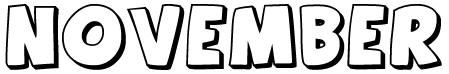 Sunday:Traditional Morning Worship Service - 8:30 a.m.Fellowship (Coffee & Donuts) - 9:15 a.m.Sunday School - 9:30 a.m.Contemporary Morning Worship Service - 10:30 a.m.Evening Worship/Small Group Classes - 5:00 p.m.Wednesday:Prayer Meeting/Bible Study (All Ages) - 6:30 p.m.     1	Homecoming, 150th Anniversary     6	Youth 5th Quarter Fellowship, following Football Game     8	Reception for Secretary - 4:00 pm     8	Deacon's Meeting, following evening service     9	Branch Out Visitation - 5:30 pm   11	Monthly Business Meeting, following prayer meeting   11	Make Goody Bags for Mission Day, following Church service   14	Youth Mission Day - PRC Nursing Home   15	Church Council Meeting - 4:15 pm   19	Super Seniors Fellowship - Dempsey's in the Kiln   23	Heaven's Helpers Meeting, Thanksgiving Baskets - 6:00 pm   25	Forms and payments due for poinsettias   26	Happy Thanksgiving!   29	Benevolent Offering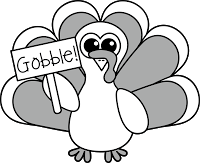 The Chime NewsletterNovember 2015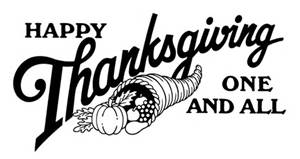 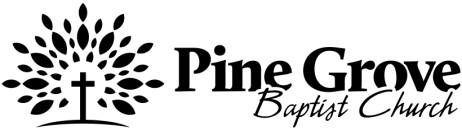 34  Pine Grove RoadPicayune, MS 39466Church Office: (601) 798-3645Office Hours:  Tues., Wed., Thurs. (8:00am - 3:00pm)E-Mail:  pgbcpicayune@gmail.comWeb Site:  www.pgbcpicayune.comPine Grove Baptist Church Ministry Team:Rev. Cody Warren, PastorDonald Balch, Minister to ChildrenBenjy Rigney, Minister of MusicZack Malley, Interim Minister to YouthJamie ONeal, Church SecretaryCrystal Ramos, Financial Secretary